ПРОЕКТ: «На страже России стоим!»Автор: Морозова Марина Викторовнамузыкальный руководитель МДОУ «Целинный д/с №4 «Теремок»Номинация: развитие личности в процессе обучения и воспитания                                                                                                                                                                                                                                                                                                                                                                                                                                                                                                                                                                 Целинное 2011г.Тип проекта: творческий, фронтальный, краткосрочный.Актуальность: Я считаю, данный проект актуальным, так как в процессе его реализации у детей формируется патриотизм, чувство верности своей стране, гордости за свое Отечество, малую Родину. Вырабатывается трудолюбие, бережливость, жизненный оптимизм, способность к преодолению трудностей. Воспитываются духовно – нравственные качества, имеющие огромное значение для человека в любом возрасте, такие как, любовь к своей стране, потребность творить и совершенствоваться.Цель: формировать у детей патриотическое отношение к Родине, осознание себя гражданином России, поддержание нравственных устоев семьи: взаимопомощь, уважение к родителям.Задачи:Познакомить детей  с Флагом, Гербом и Гимном РФ;Развивать  чувство патриотизма, понимание таких нравственных устоев семьи, как любовь, взаимопомощь, уважение к родителям;Учить  преодолевать трудности, тренировать  силу воли, настойчивость, внимание, собранность.         Предполагаемый результат: гармонично развитая личность,           осознающая себя гражданином России, на основе принятия общих           национальных нравственных ценностей.        Реализация проекта позволит:В жизнедеятельности детей: развивать умение декламировать стихи, исполнять песни, танцы;вызвать желание участвовать в подвижных играх;получать представление об этических  нормах поведения при прослушивании Гимна РФ, рассматривании Флага и Герба РФ.В жизнедеятельности педагогов:учитывать интересы и способности каждого ребенка;создание условий для патриотического воспитания в группах и детских садах;устанавливать с детьми доверительного отношения, проявлять внимание к настроению при проведении подвижных игр.       Используемые методы:беседа;игра;рассматривание;прослушивание.       Участники проекта:дети;педагоги;родители воспитанников.      Реализация проекта:       Атрибуты для музыкального праздника: Флаг РФ        с Гербом, фонограмма Гимна РФ, портрет президента РФ,  атрибуты для       игр (канат, мячи и корзины (обручи), кубики двух цветов        (красные и синие), два  изображения танка, разрезанные на части.(Дети входят в музыкальный зал, центральная стена украшена портретом президента РФ).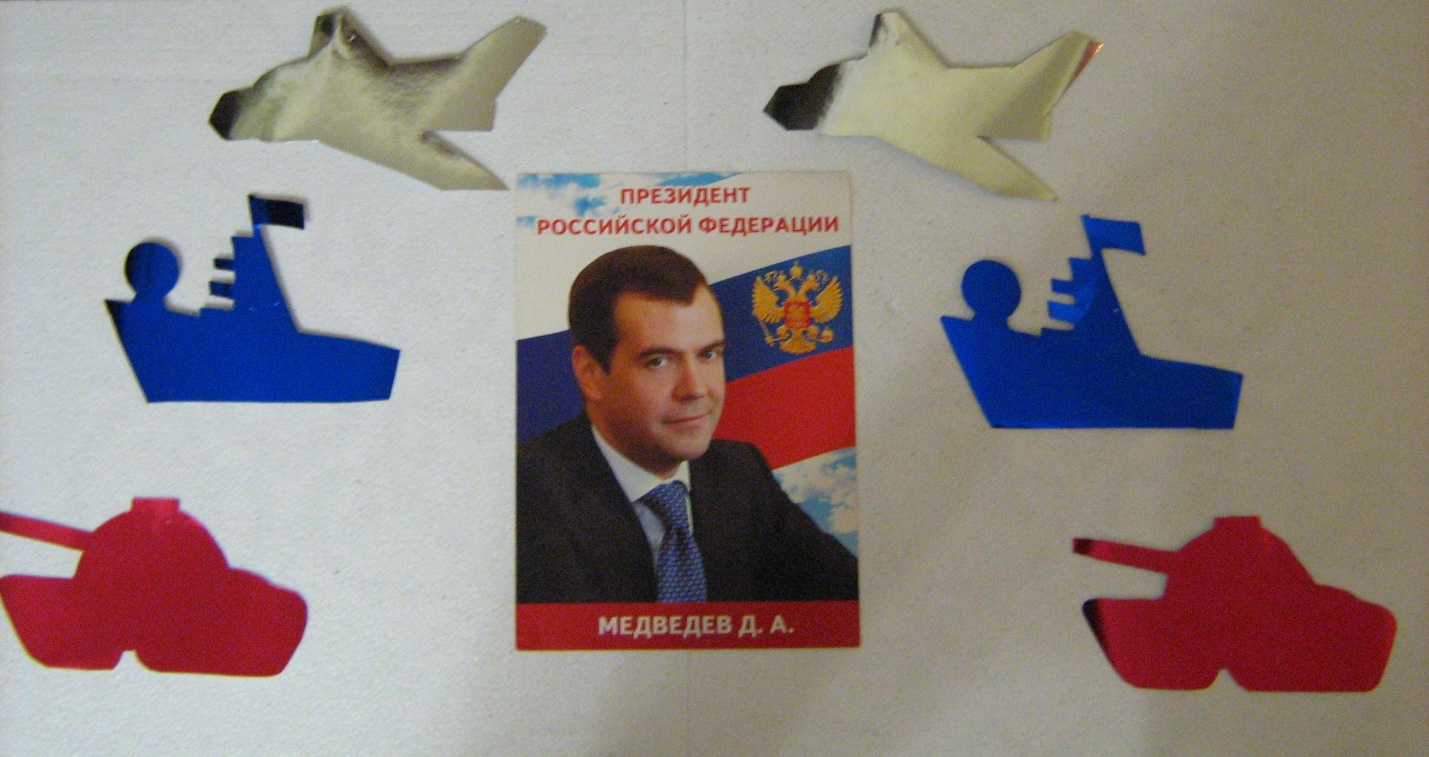 Ведущий:  Сегодня мы снова собрались, чтобы отметить День защитника Отечества. Защитники есть в каждой семье – это и дедушки, и папы, и, конечно же, старшие братья. Мы желаем им крепкого здоровья, успехов во всех делах, гордости за своих детей, которые их очень любят.                        Посмотрите, в нашем зале гости славные сидят.                        Столько мы мужчин видали в феврале лишь год назад.(Дети рассказывают стихи).Стихи:Что за праздник у страны? Флаги развиваются!Нашей Родины сыны нынче прославляются!Все, кто в армии служил, кто с врагами справилсяИ награды получил, нынче прославляются!Мы вместе постараемся, чтоб праздник удался.Веселье начинается, собрались мы не зря!Наши дедушки и папы были славные солдаты.Подрастем и мы с тобой – будем в армии родной.Чтобы лучшим стать солдатом, быть верзилой маловато.Ничего, что ростом мал, зато весел и удал.Дед сказал мне: - Не тужи!Подрастешь – пойдешь служить.А сейчас пока играй, ум и силу набирай!Игра: «Перетяни канат».(Играют две команды: 1 команда - два мальчика с папами, 2 команда – две девочки с папами, перетягивают канат. Выигрывает та команда, которая перетянет соперников на свою территорию). 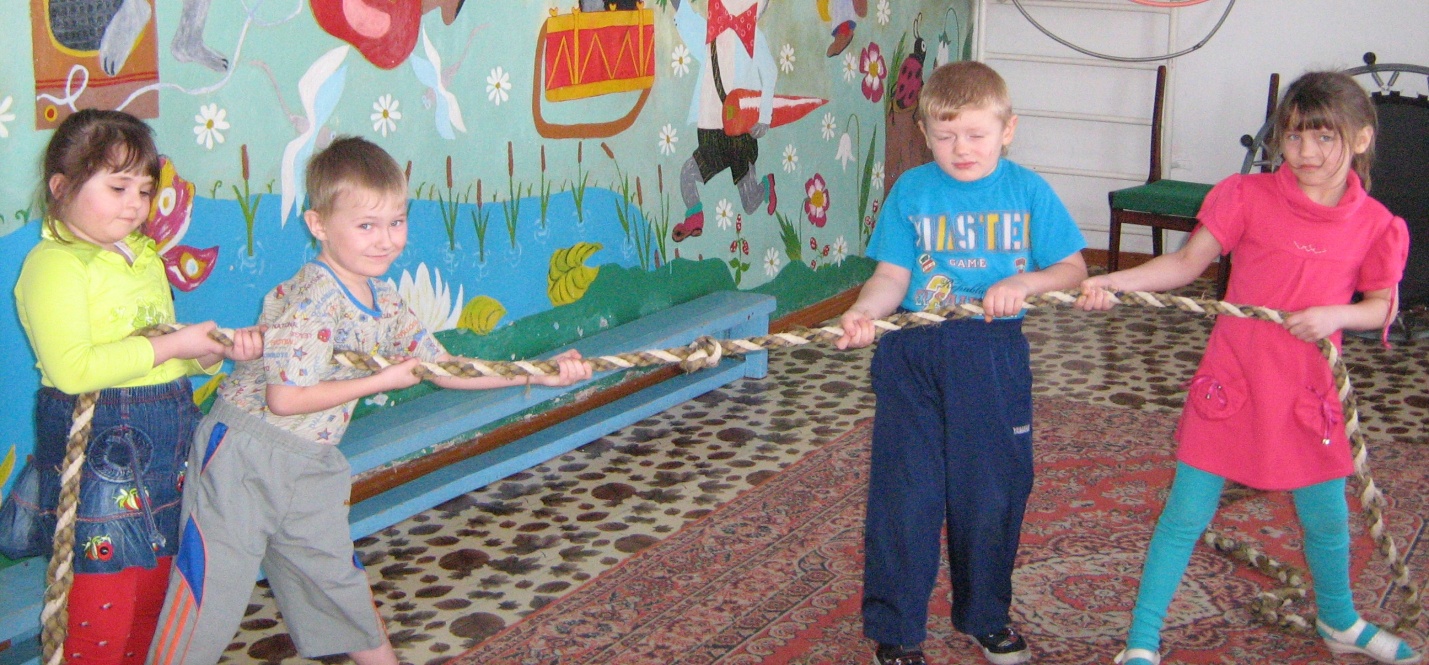 Танец: «Спецназ». (Под современную музыку, мальчики в камуфляжной форме исполняют физкультурные движения.)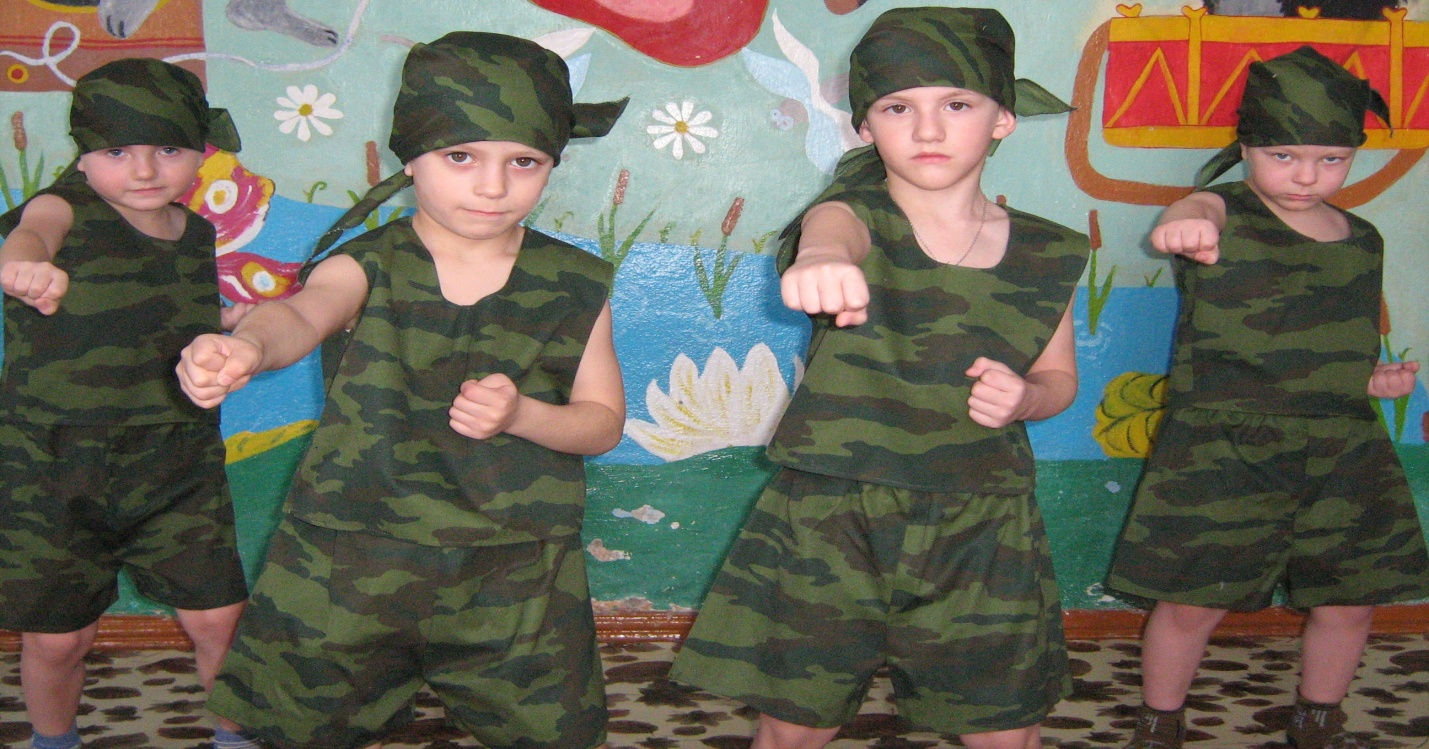 Далее дети исполняют стихи.Стихи:Дуют ветры в феврале, воют в трубах звонкоИ несется по земле легкая поземка …Поднимаясь, мчатся вдаль самолетов звенья.Слава армии родной в день ее рожденья!Наша армия сильна! Она непобедима.На страже Родины она стоит несокрушимо.Наша армия родная и отважна, и сильна.Никому, не угрожая, охраняет мир она.Оттого мы любим с детства этот праздник в феврале,Слава армии Российской – самой мирной на Земле!С надеждой и верой под небом свободнымМы свято России любимой верны.Пусть в мире и дружбе живут все ребятаПод флагом трехцветным любимой страны.(Звучит торжественная музыка)Ведущий:  Внимание! На флаг Российской Федерации смирно! Равнение на середину! Флаг вынести!(Двое детей, мальчик и девочка в парадной форме,  чеканной походкой, выносят флаг).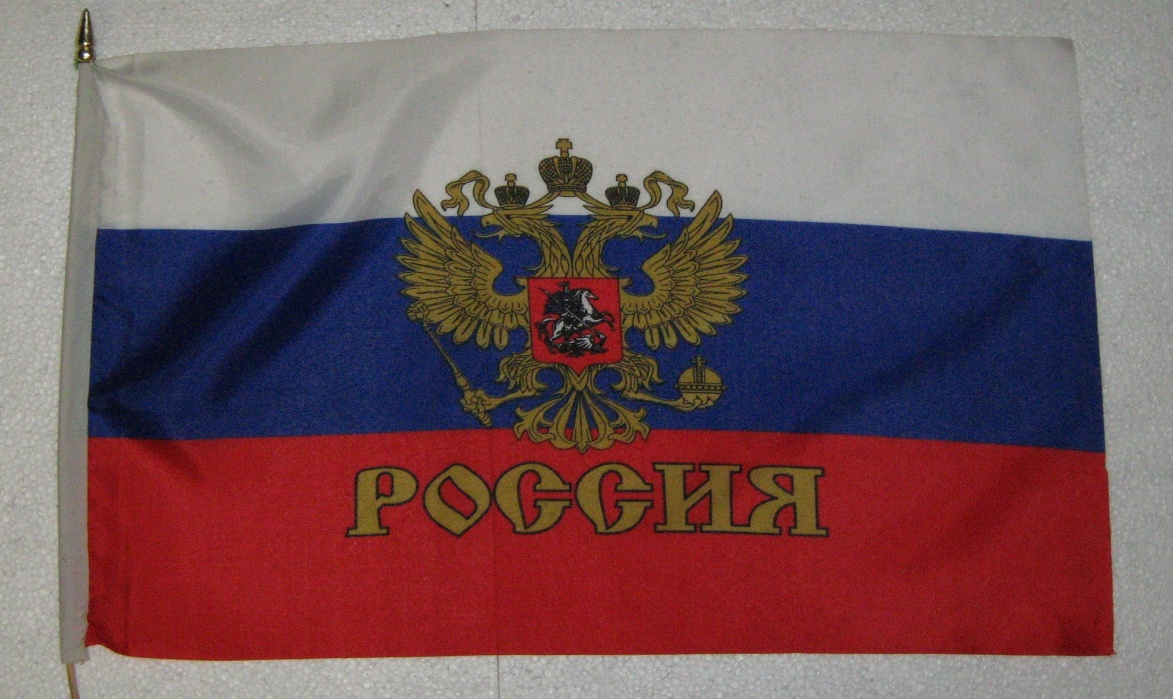 Ведущий:      Наш флаг вобрал в себя три цвета: цвет белый – мир и чистота.В нем непорочность, совершенство, а синий – вера, доброта.И третий – красный цвет, цвет сердца, цвет крови той, что пролита.За наше счастье, наше детство, за мир, где правит  красота.Вот гордо вскинул два крыла твой герб двуглавого орла.И звуки гимна величаво плывут над вечною державой.Свободно реет в небе синем трехцветный флаг моей России.(Звучит Гимн России, все встают)Ведущий:                    Посмотри вдаль далекую прямо, загляни в свою душу до дна.                    Назови свою Родину мамой и послушай, что скажет она.(Дети исполняют песню: «Что может быть лучше России» слова и музыка неизвестного автора).Песня: «Что может быть лучше России».Ведущий: Наши мальчики скоро вырастут и пойдут и пойдут служить в армию. Давайте проверим, готовы ли они нас защищать? Сумеют ли они отгадать загадки?(Ведущий загадывает загадки, дети отгадывают, отвечают хором)Загадки:Летит птица – небылица, а внутри народ сидит,Меж собою говорит.                                  (Самолет)На горе – горушке сидят черные старушки,Если охнут – люди глохнут.                    (Пушки)Без разгона ввысь взлетает, стрекозу напоминает,Отправляется в полет на российский …     (Вертолет)Чудо – птица, алый хвост, Прилетела в стаю  звезд.                            (Ракета)Ползет черепаха, стальная рубаха.Враг – в овраг, и она там, где враг.         (Танк)Под водой железный кит, днем и ночью кит не спит.Не до снов тому киту, он днем и ночью на посту.                                                                            (Подводная лодка)Ведущий: Молодцы!  Зарядка для ума прошла на ура! Чтобы сильным быть и ловким, для солдата тренировка начинается с утра. А у нас сейчас игра!Игра: «Снайперы».(Играют две пары (папа + ребенок), у пап корзины, у детей мячи, снайперы стараются попасть в корзину).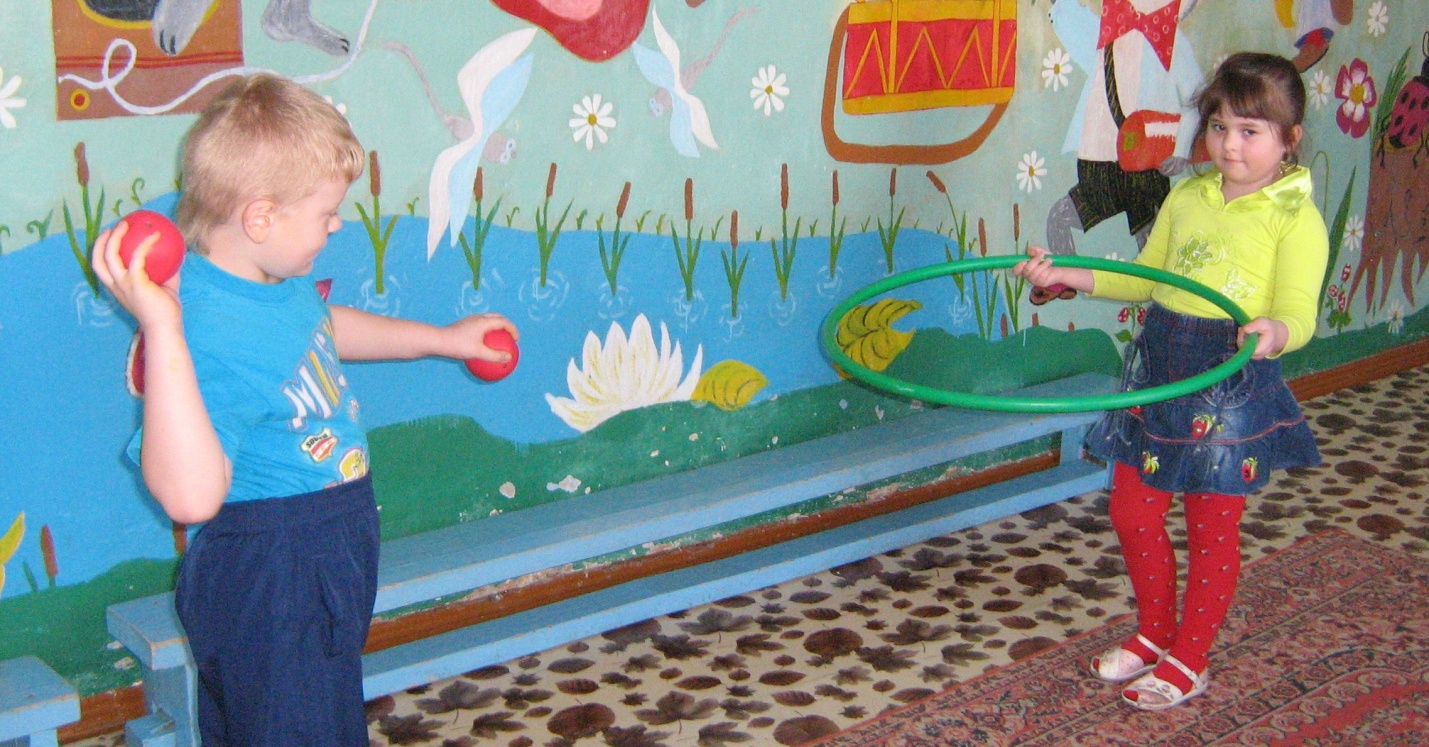 Игра: «Саперы».(Играют две пары (папа + ребенок), на полу раскиданы кубики двух цветов: красные и синие, ребенок с завязанными глазами собирает красные кубики – мины, а папа ему подсказывает какую мину брать).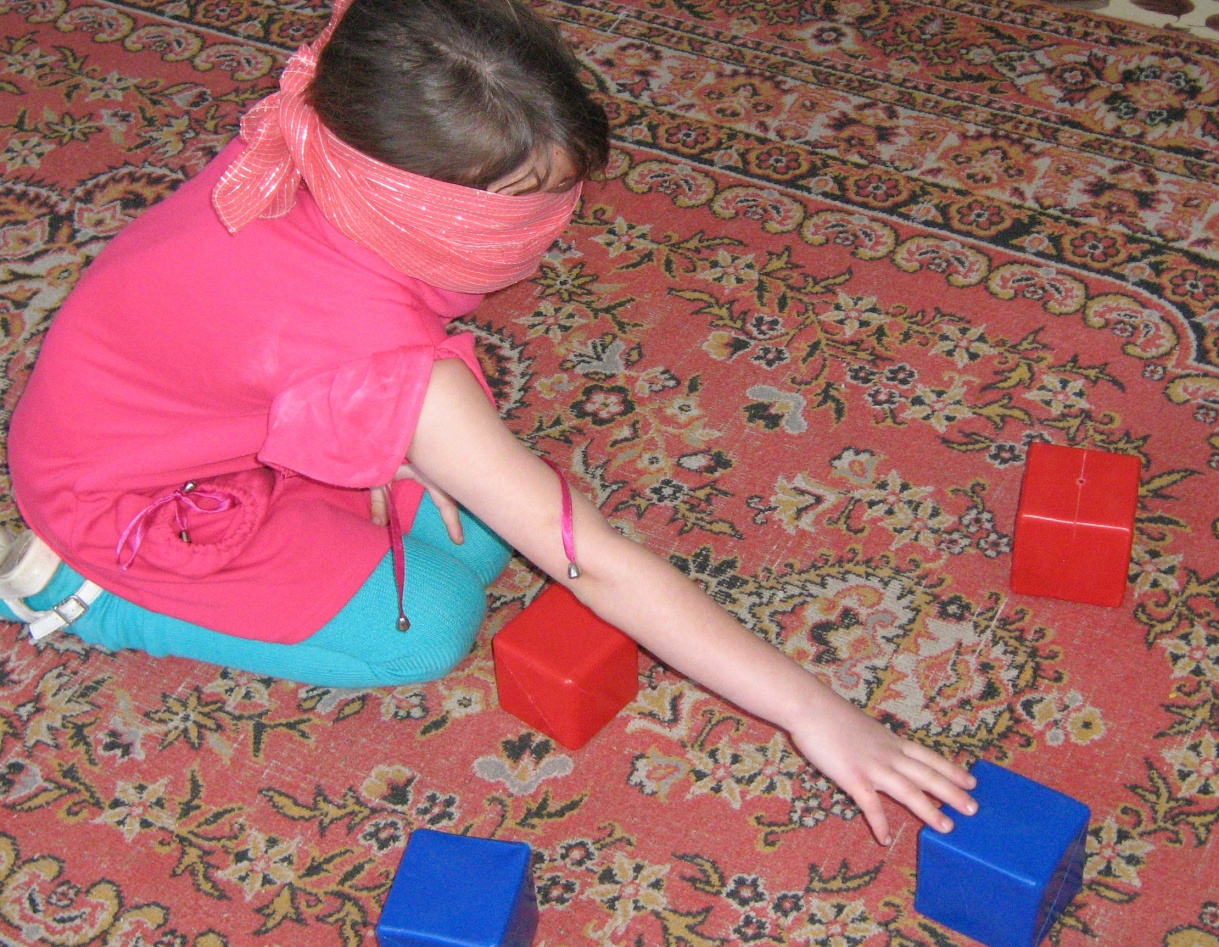 Игра: «Отремонтируй танк».(Играют две пары (папа + ребенок), папы из кусочков собирают танк, а дети подают им запчасти).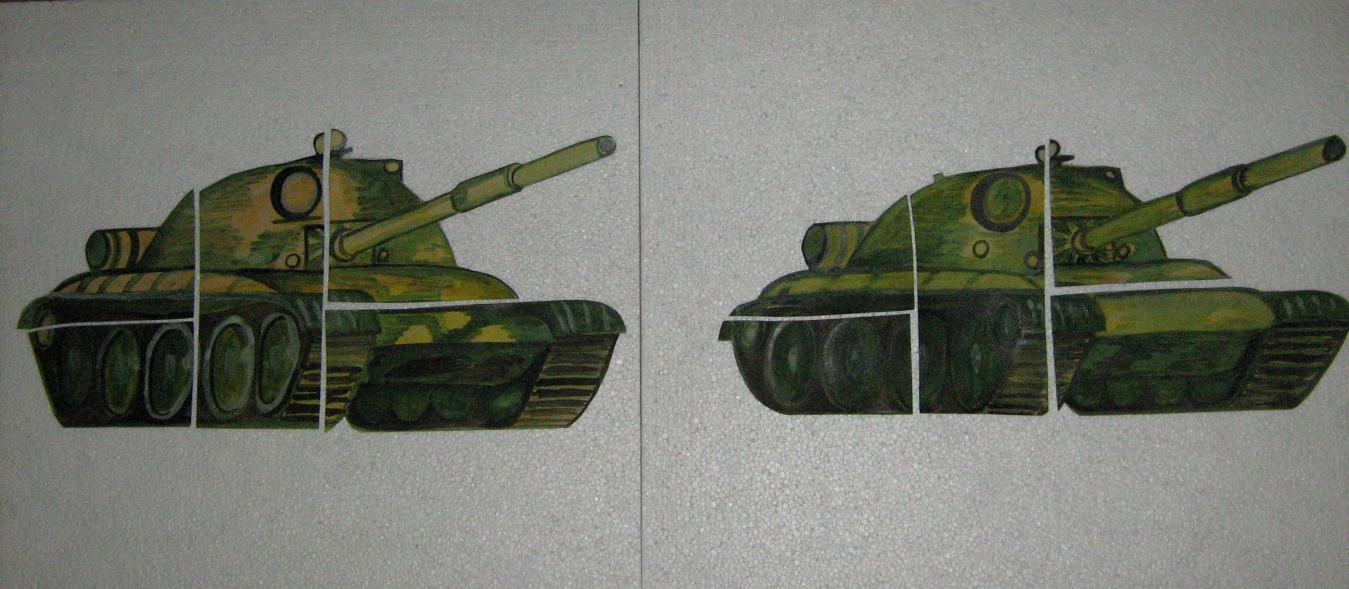 Ведущий: Конечно, в армии солдаты не только тренируются, но и отдыхают. Давайте и мы передохнем.Стихотворение: (рассказывает ребенок)                       Я и сильный, и удалый, и веселым быть могу.                       Буду лучшим запевалой, когда в армию пойду.(Дети исполняют песню)Песня:   «Наша Родина сильна»  (сл. Т.Волгиной  муз. А.Филиппенко)Стихотворение:  (рассказывает ребенок)                               Мы – отважные матросы, мы из плаванья пришли                               И морской привет горячий нашим папам принесли.                               Пляшут волны там и тут, корабли в морях плывут,                              В порты заходят наши, а мы «Морячку» пляшем».      (Дети исполняют танец под песню О. Газманова «Морячка»)Танец: «Морячка». 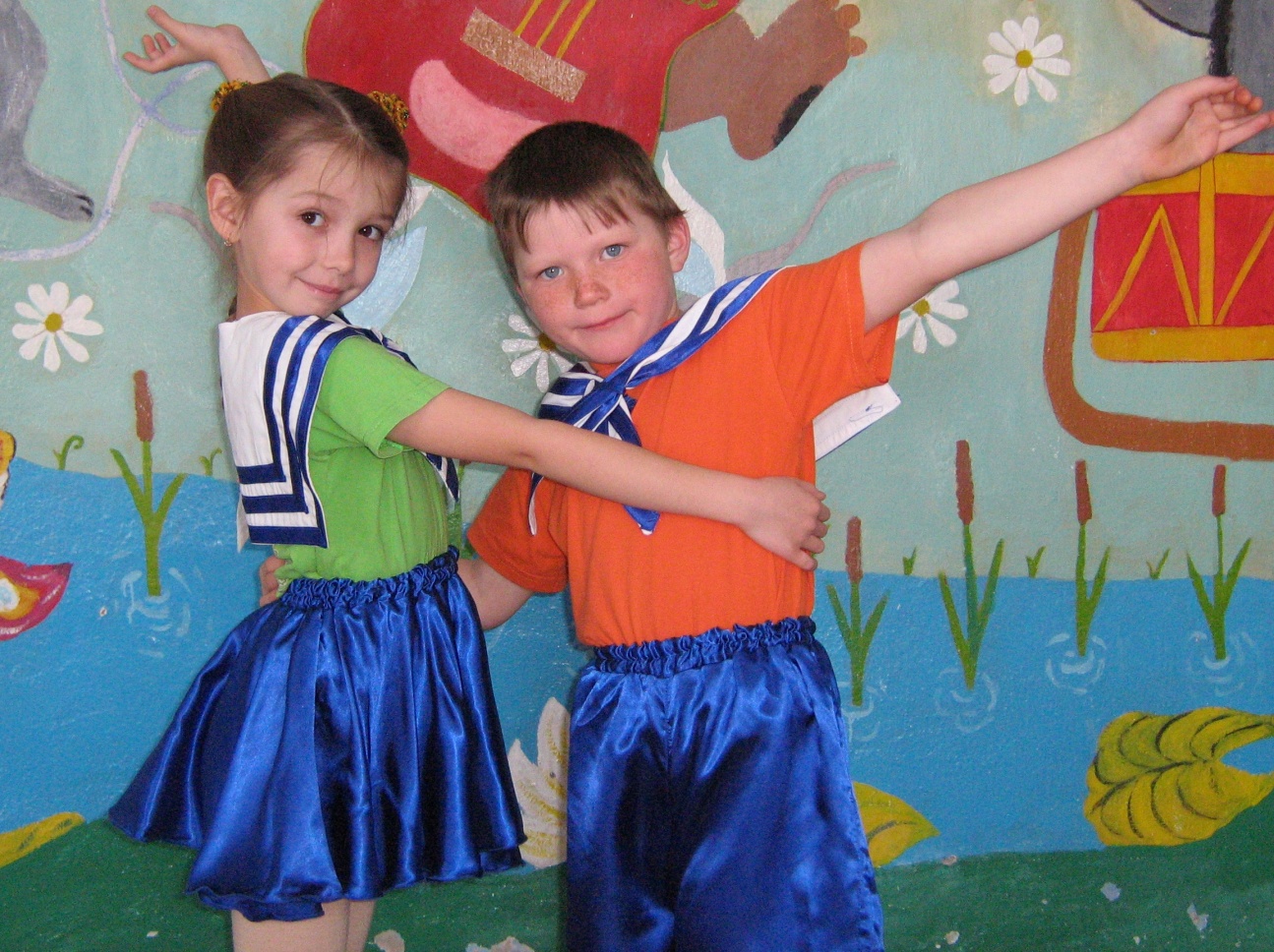 Стихотворение: (рассказывает ребенок)                                Слово «мы» сильней, чем «я».                                Много нас, и мы друзья.                                Мы - народ, и мы – едины.                                Вместе мы непобедимы!Ведущий:                    Наш праздник подошел к концу.                    И все мы поняли …                    Что мир отважному бойцу                    Нужнее всего на свете!Мы еще раз поздравляем всех мужчин с праздником, и дети приготовили для вас подарки.Дети вручают подарки своим папам и дедушкам.                                                  Результаты реализации проекта:дети с удовольствием рассказывают стихи, исполняют песни и танцы;активно участвуют в подвижных играх;дети имеют представления о нормах поведения при прослушивании Гимна РФ.Литература:Журнал «Книжки, нотки и игрушки для Катюшки и Андрюшки»   №12  2009 «Концепция духовно – нравственного развития и воспитания личности гражданина России» Москва «Просвещение» 2009www.rusalt.ru